			Vysoká škola zdravotnická, o.p.s., Duškova 7, Praha 5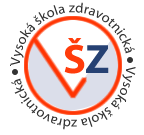 Název předmětu: PROFESNÍ KOMUNIKACE A PREVENCE NÁSILÍStudijní obor: Zdravotnický záchranář – 1AZZ, 2AZZ, 2BZZPřednášející: Mgr. Jaroslav Pekara, Ph.D. Hodnocení a požadavky k zápočtu, na zkoušku:docházka – (nutné splnit minimálně  ½ docházky)je možné omluvit polovinu docházky – omluva se počítá vždy maximálně den předem emailem na: pekara@vszdrav.czsamostatná aktivita ze strany studenta (pomoc při výuce, aktivní účast na výuce, mimoškolních aktivitách)zápočet –provedení rozhovoru dle níže přiloženého schématu:Studenti provedou rozhovor s doporučenou osobou. V rozhovoru použijí doporučené otázky, rozhovor budou nahrávat a pak se rozhovor přepíše do wordu. Vypracovaný rozhovor zašlete vedoucímu předmětu na email. 
Prosím ubezpečte dotazované, že vše je anonymní a je to součástí zápočtu předmětu. Dotazovaní budou v rozhovorech vystupovat pod číslem, nikoliv pod jménem.--------------------------------------------------------------------------------------------------------------OTÁZKY K ROZHOVORU:1. Uveďte prosím Váš věk, pohlaví a praxi – absolvování školy.2. Jak vzpomínáte na předměty Profesionální komunikace a prevence násilí a sebeobrana?3. Co Vám zůstalo v hlavě v rámci předmětů Profesionální komunikace a prevence násilí a sebeobrana?4. Všimli jste si někdy, že řešíte konflikty pomocí schémat, které se probírali v předmětech?5. Co konkrétně vám z daného předmětu pomohlo pro praxi?6. Co konkrétně Vám z daného předmětu pomohlo pro osobní život?7. Jak se změnilo vaše vnímání konfliktu po absolvování předmětů?8. Jak vám tyto předmět pomohly během stáží v nemocnicích?9. Kterou komunikační techniku/ky si pamatujete?10. Kterou z technik fyzického omezení si pamatujete?OTÁZKY OBECNÉJak byste definovali konflikt, agresi a násilí ve zdravotnictví?Co stojí, podle Vás, za většinou konfliktů (jaké jsou příčiny)?Jak se snažíte řešit nastartovaného pacienta?Jak se snažíte řešit nastartovaného kolegu?Jak se snažíte řešit velký neklid pacienta?Jak se snažíte nastartování pacientů předcházet?Jak se snažíte nastartování kolegů předcházet?Jak vnímáte pacienta přikurtovaného na lůžku?Co Vám pomáhá konflikty řešit?K čemu mohou být konflikty dobré?ročníkJménaOsobaemail2BZZRadka, Lukáš, MíšaBc. Richard Kolesárkolesar8842@seznam.cz2BZZRadka, Lukáš, MíšaBc. Nela Tesařovánelinka.t@gmail.com2AZZKája, EvaBc. Aneta Svobodováeny.svobodova@gmail.com2AZZJozef, MartinBc. Sebastián Gutsebastian.gut@seznam.cz 2AZZAnička, VeronikaBc. Petr Novákpetr26novak@seznam.cz 2AZZMichal, KubaBc. Marek Malýmalymarek96@gmail.com1AZZBetty, IvaBc. Kristýna Fajferovák.fajferova@gmail.com 1AZZNiki, YuliBc. Eliška Brennerováelijasek@seznam.cz1AZZMichal, ZuzkaBc. Bob Králíčekbohumil.kralicek@gmail.com1AZZAneta, LenkaBc. Martin Tolknermtolkner@gmail.com1AZZOndra, Dan, YdarBc. Krištof KristufMGCH@seznam.czdobrovolně - kdo by chtěl, ozve sedobrovolně - kdo by chtěl, ozve seBc. Denisa Strnadovádobrovolně - kdo by chtěl, ozve sedobrovolně - kdo by chtěl, ozve seBc. Kuba PríkazskýBc. Klára TomečkováBc. Darina KoptováBc. Karolína Stejskalovákaja.stej@seznam.cz